平成３０年　　　月　　　日大正大学鴨台会 九州地区支部合同総会・公開講演会申込書　　　開催日　　平成３０年６月２９日（金）　　　会　場　　ホテル日航福岡　３階「都久志の間」　下記欄に必要事項及び該当欄に〇印をご記入いただき、5月31日（木）までにお申込みください。       ※会員番号は、封筒の宛名ラベルの下の番号です。非会員の方はご記入不要です。　　　公開講演会ご同伴者申込欄　※ご同伴者を5名までお申込みが可能です。不足の場合は、この用紙をコピーしてください。　　　　※ご同伴の方で、本学卒業生の方は、〇印または、卒業年度をご記入ください。※お預かりした個人情報は、本件以外の目的で使用することはありません。※複数でお申込みの場合は、代表者に入場ハガキをお送りいたします。　　　　発送は、6月1日を予定しています。FAX　０３－５３９４－３０１４　大正大学 鴨台会本部事務局 宛　　　　　　　　FAX以外でも下記の要領でお申込みを承っております。　　　　　　　　　　　　メール　☛　dousou@mail.tais.ac.jp                  ハガキ　☛　〒170-8470　東京都豊島区西巣鴨３－２０－１　　　　　　　　　　　　　　　大正大学 鴨台会本部事務局 宛　　　　　　　　　※ハガキの冒頭または、メールの件名に「九州地区支部合同総会・公開講演会申込」　　　　　　　　　　　　と記入してください。文面にはお申込み代表者ご芳名、ご住所、電話番号、　　　　　　　　　　　　ご同伴者名をご記入ください。ふりがなご 芳 名会員番号※ご住所〒　　　　－公開講演会出 席 ・ 欠 席ご住所〒　　　　－合同総会出 席 ・ 欠 席電話番号　　　　　　－　　　　　　　－懇親会出 席 ・ 欠 席ご 芳 名ご 芳 名本学卒業生※公開講演会合同総会懇親会①出 席 ・ 欠 席出 席 ・ 欠 席出 席 ・ 欠 席②出 席 ・ 欠 席出 席 ・ 欠 席出 席 ・ 欠 席③出 席 ・ 欠 席出 席 ・ 欠 席出 席 ・ 欠 席④出 席 ・ 欠 席出 席 ・ 欠 席出 席 ・ 欠 席⑤出 席 ・ 欠 席出 席 ・ 欠 席出 席 ・ 欠 席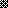 